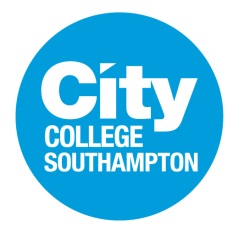 Diversity questionnaireDiversity questionnaireDiversity questionnaireDiversity questionnaireDiversity questionnaireDiversity questionnaireDiversity questionnaireDiversity questionnaireDiversity questionnaireDiversity questionnaireDiversity questionnaireDiversity questionnaireDiversity questionnaireDiversity questionnaireDiversity questionnaireWe will seek to ensure that all existing and potential employees are given equal opportunities. We are committed to diversity and equality of opportunity in our employment policies and practices. Our aim is to promote diversity so that no employee or potential employee will be subject to unlawful or unfair discrimination because of gender, age, marital or civil partnership status, colour, race, nationality or other ethnic or national origin, disability, religion, sexual orientation, gender reassignment, pregnancy or maternity or membership or non-membership of a trade union or political beliefs. We will seek to ensure that no applicant for employment is disadvantaged by conditions or requirements which cannot be justified.In order to help us monitor the effectiveness of our diversity employment practices and policy (and for no other reason) all applicants are asked to provide the information requested below. This information is confidential and does not form part of your application and will not be taken into account when making the appointment.We will seek to ensure that all existing and potential employees are given equal opportunities. We are committed to diversity and equality of opportunity in our employment policies and practices. Our aim is to promote diversity so that no employee or potential employee will be subject to unlawful or unfair discrimination because of gender, age, marital or civil partnership status, colour, race, nationality or other ethnic or national origin, disability, religion, sexual orientation, gender reassignment, pregnancy or maternity or membership or non-membership of a trade union or political beliefs. We will seek to ensure that no applicant for employment is disadvantaged by conditions or requirements which cannot be justified.In order to help us monitor the effectiveness of our diversity employment practices and policy (and for no other reason) all applicants are asked to provide the information requested below. This information is confidential and does not form part of your application and will not be taken into account when making the appointment.We will seek to ensure that all existing and potential employees are given equal opportunities. We are committed to diversity and equality of opportunity in our employment policies and practices. Our aim is to promote diversity so that no employee or potential employee will be subject to unlawful or unfair discrimination because of gender, age, marital or civil partnership status, colour, race, nationality or other ethnic or national origin, disability, religion, sexual orientation, gender reassignment, pregnancy or maternity or membership or non-membership of a trade union or political beliefs. We will seek to ensure that no applicant for employment is disadvantaged by conditions or requirements which cannot be justified.In order to help us monitor the effectiveness of our diversity employment practices and policy (and for no other reason) all applicants are asked to provide the information requested below. This information is confidential and does not form part of your application and will not be taken into account when making the appointment.We will seek to ensure that all existing and potential employees are given equal opportunities. We are committed to diversity and equality of opportunity in our employment policies and practices. Our aim is to promote diversity so that no employee or potential employee will be subject to unlawful or unfair discrimination because of gender, age, marital or civil partnership status, colour, race, nationality or other ethnic or national origin, disability, religion, sexual orientation, gender reassignment, pregnancy or maternity or membership or non-membership of a trade union or political beliefs. We will seek to ensure that no applicant for employment is disadvantaged by conditions or requirements which cannot be justified.In order to help us monitor the effectiveness of our diversity employment practices and policy (and for no other reason) all applicants are asked to provide the information requested below. This information is confidential and does not form part of your application and will not be taken into account when making the appointment.We will seek to ensure that all existing and potential employees are given equal opportunities. We are committed to diversity and equality of opportunity in our employment policies and practices. Our aim is to promote diversity so that no employee or potential employee will be subject to unlawful or unfair discrimination because of gender, age, marital or civil partnership status, colour, race, nationality or other ethnic or national origin, disability, religion, sexual orientation, gender reassignment, pregnancy or maternity or membership or non-membership of a trade union or political beliefs. We will seek to ensure that no applicant for employment is disadvantaged by conditions or requirements which cannot be justified.In order to help us monitor the effectiveness of our diversity employment practices and policy (and for no other reason) all applicants are asked to provide the information requested below. This information is confidential and does not form part of your application and will not be taken into account when making the appointment.We will seek to ensure that all existing and potential employees are given equal opportunities. We are committed to diversity and equality of opportunity in our employment policies and practices. Our aim is to promote diversity so that no employee or potential employee will be subject to unlawful or unfair discrimination because of gender, age, marital or civil partnership status, colour, race, nationality or other ethnic or national origin, disability, religion, sexual orientation, gender reassignment, pregnancy or maternity or membership or non-membership of a trade union or political beliefs. We will seek to ensure that no applicant for employment is disadvantaged by conditions or requirements which cannot be justified.In order to help us monitor the effectiveness of our diversity employment practices and policy (and for no other reason) all applicants are asked to provide the information requested below. This information is confidential and does not form part of your application and will not be taken into account when making the appointment.We will seek to ensure that all existing and potential employees are given equal opportunities. We are committed to diversity and equality of opportunity in our employment policies and practices. Our aim is to promote diversity so that no employee or potential employee will be subject to unlawful or unfair discrimination because of gender, age, marital or civil partnership status, colour, race, nationality or other ethnic or national origin, disability, religion, sexual orientation, gender reassignment, pregnancy or maternity or membership or non-membership of a trade union or political beliefs. We will seek to ensure that no applicant for employment is disadvantaged by conditions or requirements which cannot be justified.In order to help us monitor the effectiveness of our diversity employment practices and policy (and for no other reason) all applicants are asked to provide the information requested below. This information is confidential and does not form part of your application and will not be taken into account when making the appointment.We will seek to ensure that all existing and potential employees are given equal opportunities. We are committed to diversity and equality of opportunity in our employment policies and practices. Our aim is to promote diversity so that no employee or potential employee will be subject to unlawful or unfair discrimination because of gender, age, marital or civil partnership status, colour, race, nationality or other ethnic or national origin, disability, religion, sexual orientation, gender reassignment, pregnancy or maternity or membership or non-membership of a trade union or political beliefs. We will seek to ensure that no applicant for employment is disadvantaged by conditions or requirements which cannot be justified.In order to help us monitor the effectiveness of our diversity employment practices and policy (and for no other reason) all applicants are asked to provide the information requested below. This information is confidential and does not form part of your application and will not be taken into account when making the appointment.We will seek to ensure that all existing and potential employees are given equal opportunities. We are committed to diversity and equality of opportunity in our employment policies and practices. Our aim is to promote diversity so that no employee or potential employee will be subject to unlawful or unfair discrimination because of gender, age, marital or civil partnership status, colour, race, nationality or other ethnic or national origin, disability, religion, sexual orientation, gender reassignment, pregnancy or maternity or membership or non-membership of a trade union or political beliefs. We will seek to ensure that no applicant for employment is disadvantaged by conditions or requirements which cannot be justified.In order to help us monitor the effectiveness of our diversity employment practices and policy (and for no other reason) all applicants are asked to provide the information requested below. This information is confidential and does not form part of your application and will not be taken into account when making the appointment.We will seek to ensure that all existing and potential employees are given equal opportunities. We are committed to diversity and equality of opportunity in our employment policies and practices. Our aim is to promote diversity so that no employee or potential employee will be subject to unlawful or unfair discrimination because of gender, age, marital or civil partnership status, colour, race, nationality or other ethnic or national origin, disability, religion, sexual orientation, gender reassignment, pregnancy or maternity or membership or non-membership of a trade union or political beliefs. We will seek to ensure that no applicant for employment is disadvantaged by conditions or requirements which cannot be justified.In order to help us monitor the effectiveness of our diversity employment practices and policy (and for no other reason) all applicants are asked to provide the information requested below. This information is confidential and does not form part of your application and will not be taken into account when making the appointment.We will seek to ensure that all existing and potential employees are given equal opportunities. We are committed to diversity and equality of opportunity in our employment policies and practices. Our aim is to promote diversity so that no employee or potential employee will be subject to unlawful or unfair discrimination because of gender, age, marital or civil partnership status, colour, race, nationality or other ethnic or national origin, disability, religion, sexual orientation, gender reassignment, pregnancy or maternity or membership or non-membership of a trade union or political beliefs. We will seek to ensure that no applicant for employment is disadvantaged by conditions or requirements which cannot be justified.In order to help us monitor the effectiveness of our diversity employment practices and policy (and for no other reason) all applicants are asked to provide the information requested below. This information is confidential and does not form part of your application and will not be taken into account when making the appointment.We will seek to ensure that all existing and potential employees are given equal opportunities. We are committed to diversity and equality of opportunity in our employment policies and practices. Our aim is to promote diversity so that no employee or potential employee will be subject to unlawful or unfair discrimination because of gender, age, marital or civil partnership status, colour, race, nationality or other ethnic or national origin, disability, religion, sexual orientation, gender reassignment, pregnancy or maternity or membership or non-membership of a trade union or political beliefs. We will seek to ensure that no applicant for employment is disadvantaged by conditions or requirements which cannot be justified.In order to help us monitor the effectiveness of our diversity employment practices and policy (and for no other reason) all applicants are asked to provide the information requested below. This information is confidential and does not form part of your application and will not be taken into account when making the appointment.We will seek to ensure that all existing and potential employees are given equal opportunities. We are committed to diversity and equality of opportunity in our employment policies and practices. Our aim is to promote diversity so that no employee or potential employee will be subject to unlawful or unfair discrimination because of gender, age, marital or civil partnership status, colour, race, nationality or other ethnic or national origin, disability, religion, sexual orientation, gender reassignment, pregnancy or maternity or membership or non-membership of a trade union or political beliefs. We will seek to ensure that no applicant for employment is disadvantaged by conditions or requirements which cannot be justified.In order to help us monitor the effectiveness of our diversity employment practices and policy (and for no other reason) all applicants are asked to provide the information requested below. This information is confidential and does not form part of your application and will not be taken into account when making the appointment.We will seek to ensure that all existing and potential employees are given equal opportunities. We are committed to diversity and equality of opportunity in our employment policies and practices. Our aim is to promote diversity so that no employee or potential employee will be subject to unlawful or unfair discrimination because of gender, age, marital or civil partnership status, colour, race, nationality or other ethnic or national origin, disability, religion, sexual orientation, gender reassignment, pregnancy or maternity or membership or non-membership of a trade union or political beliefs. We will seek to ensure that no applicant for employment is disadvantaged by conditions or requirements which cannot be justified.In order to help us monitor the effectiveness of our diversity employment practices and policy (and for no other reason) all applicants are asked to provide the information requested below. This information is confidential and does not form part of your application and will not be taken into account when making the appointment.We will seek to ensure that all existing and potential employees are given equal opportunities. We are committed to diversity and equality of opportunity in our employment policies and practices. Our aim is to promote diversity so that no employee or potential employee will be subject to unlawful or unfair discrimination because of gender, age, marital or civil partnership status, colour, race, nationality or other ethnic or national origin, disability, religion, sexual orientation, gender reassignment, pregnancy or maternity or membership or non-membership of a trade union or political beliefs. We will seek to ensure that no applicant for employment is disadvantaged by conditions or requirements which cannot be justified.In order to help us monitor the effectiveness of our diversity employment practices and policy (and for no other reason) all applicants are asked to provide the information requested below. This information is confidential and does not form part of your application and will not be taken into account when making the appointment.Which of the following best describes your ethnic origin?Which of the following best describes your ethnic origin?Which of the following best describes your ethnic origin?Which of the following best describes your ethnic origin?Which of the following best describes your ethnic origin?Which of the following best describes your ethnic origin?Which of the following best describes your ethnic origin?Which of the following best describes your ethnic origin?Which of the following best describes your ethnic origin?Which of the following best describes your ethnic origin?Which of the following best describes your ethnic origin?Which of the following best describes your ethnic origin?Which of the following best describes your ethnic origin?Which of the following best describes your ethnic origin?Which of the following best describes your ethnic origin?White BritishWhite BritishWhite BritishWhite BritishWhite BritishWhite IrishWhite IrishWhite IrishAny other White backgroundAny other White backgroundWhite and Black CaribbeanWhite and Black CaribbeanWhite and Black CaribbeanWhite and Black CaribbeanWhite and Black CaribbeanWhite and Black AfricanWhite and Black AfricanWhite and Black AfricanWhite and AsianWhite and AsianAny other mixed backgroundAny other mixed backgroundAny other mixed backgroundAny other mixed backgroundAny other mixed backgroundIndianIndianIndianPakistaniPakistaniBangladeshiBangladeshiBangladeshiBangladeshiBangladeshiChineseChineseChineseAny other Asian backgroundAny other Asian backgroundAfricanAfricanAfricanAny Other Black backgroundAny Other Black backgroundArabArabArabArabArabGypsy/RomanyGypsy/RomanyGypsy/RomanyIrish TravellerIrish TravellerAny other ethnic backgroundAny other ethnic backgroundAny other ethnic backgroundAny other ethnic backgroundAny other ethnic backgroundGenderGenderGenderGenderGenderGenderGenderGenderGenderGenderGenderGenderGenderGenderGender Male Male Female Female Female Female Female Female Transgender Transgender Transgender Transgender Transgender Transgender Prefer not to sayWhich of the following best describe your sexual orientation?Which of the following best describe your sexual orientation?Which of the following best describe your sexual orientation?Which of the following best describe your sexual orientation?Which of the following best describe your sexual orientation?Which of the following best describe your sexual orientation?Which of the following best describe your sexual orientation?Which of the following best describe your sexual orientation?Which of the following best describe your sexual orientation?Which of the following best describe your sexual orientation?Which of the following best describe your sexual orientation?Which of the following best describe your sexual orientation?Which of the following best describe your sexual orientation?Which of the following best describe your sexual orientation?Which of the following best describe your sexual orientation? Prefer not to say Prefer not to say Prefer not to say Prefer not to say Prefer not to say Bisexual Bisexual Bisexual Bisexual Bisexual Bisexual Gay/Lesbian Gay/Lesbian Gay/Lesbian Gay/Lesbian Heterosexual/Straight Heterosexual/Straight Heterosexual/Straight Heterosexual/Straight Heterosexual/Straight Other Other Other Other Other OtherDo you consider yourself to have a disability?(for this purpose disability means any physical or mental impairment which has a substantial and long term adverse effect on your ability to carry out normal day to day activities)Do you consider yourself to have a disability?(for this purpose disability means any physical or mental impairment which has a substantial and long term adverse effect on your ability to carry out normal day to day activities)Do you consider yourself to have a disability?(for this purpose disability means any physical or mental impairment which has a substantial and long term adverse effect on your ability to carry out normal day to day activities)Do you consider yourself to have a disability?(for this purpose disability means any physical or mental impairment which has a substantial and long term adverse effect on your ability to carry out normal day to day activities)Do you consider yourself to have a disability?(for this purpose disability means any physical or mental impairment which has a substantial and long term adverse effect on your ability to carry out normal day to day activities)Do you consider yourself to have a disability?(for this purpose disability means any physical or mental impairment which has a substantial and long term adverse effect on your ability to carry out normal day to day activities)Do you consider yourself to have a disability?(for this purpose disability means any physical or mental impairment which has a substantial and long term adverse effect on your ability to carry out normal day to day activities)Do you consider yourself to have a disability?(for this purpose disability means any physical or mental impairment which has a substantial and long term adverse effect on your ability to carry out normal day to day activities)Do you consider yourself to have a disability?(for this purpose disability means any physical or mental impairment which has a substantial and long term adverse effect on your ability to carry out normal day to day activities)Do you consider yourself to have a disability?(for this purpose disability means any physical or mental impairment which has a substantial and long term adverse effect on your ability to carry out normal day to day activities)Do you consider yourself to have a disability?(for this purpose disability means any physical or mental impairment which has a substantial and long term adverse effect on your ability to carry out normal day to day activities)Do you consider yourself to have a disability?(for this purpose disability means any physical or mental impairment which has a substantial and long term adverse effect on your ability to carry out normal day to day activities)Do you consider yourself to have a disability?(for this purpose disability means any physical or mental impairment which has a substantial and long term adverse effect on your ability to carry out normal day to day activities)Do you consider yourself to have a disability?(for this purpose disability means any physical or mental impairment which has a substantial and long term adverse effect on your ability to carry out normal day to day activities)Do you consider yourself to have a disability?(for this purpose disability means any physical or mental impairment which has a substantial and long term adverse effect on your ability to carry out normal day to day activities) Yes Yes Yes Yes Yes No No No No No No Prefer not to say Prefer not to say Prefer not to say Prefer not to sayIf you have answered yes to the above please state the type of disability which applies to you (please select all that apply)If you have answered yes to the above please state the type of disability which applies to you (please select all that apply)If you have answered yes to the above please state the type of disability which applies to you (please select all that apply)If you have answered yes to the above please state the type of disability which applies to you (please select all that apply)If you have answered yes to the above please state the type of disability which applies to you (please select all that apply)If you have answered yes to the above please state the type of disability which applies to you (please select all that apply)If you have answered yes to the above please state the type of disability which applies to you (please select all that apply)If you have answered yes to the above please state the type of disability which applies to you (please select all that apply)If you have answered yes to the above please state the type of disability which applies to you (please select all that apply)If you have answered yes to the above please state the type of disability which applies to you (please select all that apply)If you have answered yes to the above please state the type of disability which applies to you (please select all that apply)If you have answered yes to the above please state the type of disability which applies to you (please select all that apply)If you have answered yes to the above please state the type of disability which applies to you (please select all that apply)If you have answered yes to the above please state the type of disability which applies to you (please select all that apply)If you have answered yes to the above please state the type of disability which applies to you (please select all that apply) Hearing impairment Hearing impairment Hearing impairment Learning disability Learning disability Learning disability Learning disability Learning disability Mental health illness Mental health illness Mental health illness Mental health illness Mental health illness Mental health illness Physical impairment Speech impairment Speech impairment Speech impairment Visual impairment Visual impairment Visual impairment Visual impairment Visual impairment Long standing illness or health condition Long standing illness or health condition Long standing illness or health condition Long standing illness or health condition Long standing illness or health condition Long standing illness or health condition Long standing illness or health conditionPlease indicate below if you have any special requirements regarding attendance at interviewPlease indicate below if you have any special requirements regarding attendance at interviewPlease indicate below if you have any special requirements regarding attendance at interviewPlease indicate below if you have any special requirements regarding attendance at interviewPlease indicate below if you have any special requirements regarding attendance at interviewPlease indicate below if you have any special requirements regarding attendance at interviewPlease indicate below if you have any special requirements regarding attendance at interviewPlease indicate below if you have any special requirements regarding attendance at interviewPlease indicate below if you have any special requirements regarding attendance at interviewPlease indicate below if you have any special requirements regarding attendance at interviewPlease indicate below if you have any special requirements regarding attendance at interviewPlease indicate below if you have any special requirements regarding attendance at interviewPlease indicate below if you have any special requirements regarding attendance at interviewPlease indicate below if you have any special requirements regarding attendance at interviewPlease indicate below if you have any special requirements regarding attendance at interviewDate of birth (e.g. dd/mm/yyyy):Date of birth (e.g. dd/mm/yyyy):Date of birth (e.g. dd/mm/yyyy):Date of birth (e.g. dd/mm/yyyy):Date of birth (e.g. dd/mm/yyyy):Date of birth (e.g. dd/mm/yyyy):Date of birth (e.g. dd/mm/yyyy):Date of birth (e.g. dd/mm/yyyy):Date of birth (e.g. dd/mm/yyyy):Which of the following best describes your faith/religion/belief?Which of the following best describes your faith/religion/belief?Which of the following best describes your faith/religion/belief?Which of the following best describes your faith/religion/belief?Which of the following best describes your faith/religion/belief?Which of the following best describes your faith/religion/belief?Which of the following best describes your faith/religion/belief?Which of the following best describes your faith/religion/belief?Which of the following best describes your faith/religion/belief?Which of the following best describes your faith/religion/belief?Which of the following best describes your faith/religion/belief?Which of the following best describes your faith/religion/belief?Which of the following best describes your faith/religion/belief?Which of the following best describes your faith/religion/belief?Which of the following best describes your faith/religion/belief? Prefer not to say Prefer not to say Prefer not to say Prefer not to say None/no religion None/no religion None/no religion None/no religion None/no religion None/no religion None/no religion None/no religion Christian Christian Christian Hindu Hindu Hindu Hindu Jewish Jewish Jewish Jewish Jewish Jewish Jewish Jewish Buddhism Buddhism Buddhism Muslim Muslim Muslim Muslim Sikh Sikh Sikh Sikh Sikh Sikh Sikh Sikh Other Other Other